Community Meeting Minutes For School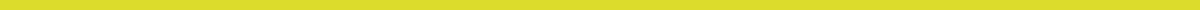 Date: [Insert Date]Time: [Insert Time]Location: [Insert Location]Attendees[Name], [Role][Name], [Role][Name], [Role][Additional attendees]AgendaWelcome and IntroductionsApproval of Previous Meeting MinutesPrincipal's ReportCommittee ReportsAcademic CommitteeExtracurricular CommitteeSafety and Facilities CommitteeOld BusinessNew BusinessOpen ForumAdjournmentMinutesWelcome and IntroductionsMeeting called to order by [Name] at [Time].Introduction of attendees.Approval of Previous Meeting MinutesMotion to approve the minutes of the previous meeting by [Name].Seconded by [Name].Minutes approved unanimously.Principal's ReportPresented by [Principal's Name].Overview of recent school activities and updates.Discussion on student performance and upcoming events.Key announcements and initiatives.Committee ReportsAcademic CommitteeReport on academic performance and initiatives.Updates on curriculum changes and upcoming assessments.Extracurricular CommitteeSummary of recent and planned extracurricular activities.Discussion on student participation and new programs.Safety and Facilities CommitteeUpdate on safety measures and facility improvements.Discussion on maintenance issues and future plans.Old BusinessFollow-up on items from the previous meeting.Status updates and resolutions.New BusinessIntroduction of new topics for discussion.Proposals and motions as required.Open ForumCommunity members are invited to share comments, concerns, and suggestions.AdjournmentMotion to adjourn by [Name].Seconded by [Name].Meeting adjourned at [Time].Next MeetingDate: [Insert Date]Time: [Insert Time]Location: [Insert Location]